Week 4Project  [Name of the Writer][Name of the Institution]Week 4ProjectIntroduction	The importance of a company can be known when the progress of that company is visible in all the fields. This is the only way through which we can judge the kills and the market scope of that company is known in the area. The progress can also be known through the progression in the field of the shares and index points. The more the rates and the index points are increasing, the more there is a chance that the progression of the company is visible in all the areas of the field of business and marketing.	The field of business, marketing and management is the field from which the working capacity and strategies of the business. This is known through the progression of the company by the challenges and the nature of work that the company is all up to the mark. The problems opted by the company not only show their versatility in the market but also their capacity to reveal a massive increment in their organizational behavior as it is also one of the major concerns that can help the country to come to a point where they can compete globally with the big conglomerates of the world.	 To measure the health of the company, there are various companies all across the globe monitoring their day to day and hour to hour progress in order to check the validity of the company.  The company needs to focus on the various aspects so that the international rankings of its working can be increased. This can be highly beneficial for the marketers and the clients so that it can help the various determining companies. These can identify the multiple working variables and health of the company.Discussion	 There are various ways to determine the stability of the company through multiple aspects of the organization and the behaviors that define the working strategy of the company. All across the globe, different other big names determine and monitor the health and the growth of the multiple companies on a regular basis. The primary purpose to cater to all such aspects is the reason that it helps the clients to monitor their brand which they are going to choose for their work is either up to the mark or not.	Not only that prior to the knowledge and statistics of various companies and by monitoring a proper statistical graph of the companies which are the leading one and by looking and giving a thorough review, then it becomes a better option to choose the company wisely so that it may not affect the marketing views, shareholders and the investors of the company and the company may not face any downfall in the index points during the upheaval of the shares in the stock market. These upheavals are usually monitored when the company faces any significant loss or when there are certain rumors that are spreading wide across the globe regarding a company at the end hit the stock exchange, that is the point when all the big names like Dow Jones, Reuters are all in action to monitor keenly and by looking deeply into all the details of the company in the most efficient manner. This proficiency profoundly matters as these two companies are one of the old and the trustworthy companies of their time where their each and every detail regarding the ups and downs of the company matters a lot (Burns, 2016). These companies have established their name in the market uniquely and exuberantly where all the people rely on their information, and they have blind faith on their every report as these stats are generated by the highly proficient team whose dedication can be seen throughout the years.Reuters	Thomson Reuters is one of the oldest and the authentic company which is being acknowledged till date due to their diversified working ways and styles. All these innovative ways utilized by this leading company have given a chance to the company to emerge as one of the leading companies all across the world. This company started as a news reporting agency from the central hub of the world that is Europe but later on its headquarter was shifted to Eagan, Minnesota in the United States of America. This was due to the tireless efforts and working of the hardworking employees that they emerged as the leading company.	The working of Thomson Reuters gave them a new concept to work in the field of business (Knoke, 2018). This was started due to their enlarged and authenticated working capacity which has already benefitted the various companies regarding the growth and downfall of the companies, market values and shares, and the recent happenings in stock exchange, this was the turning point in the most prominent company when they decided to monitor the health and wellbeing of the various other companies. They started monitoring the daily facts and figures and changes in the companies on the keen basis to give a new shape to the field of the business.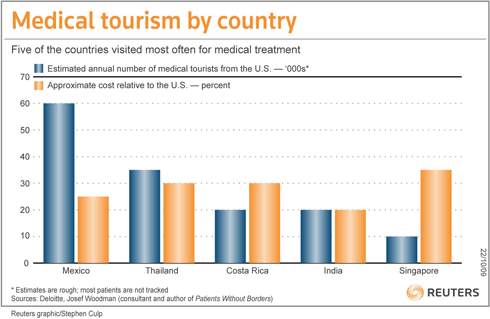 	The following image shows the medical tourism graph presented by the Reuters that shows a detailed stats of the various countries across the globe and their development as it can help the investors and the internal companies to expand in the most possible ways and what should be their next steps and the alternative steps that can benefit them financially. Proposed System on RSS	 In order to have a direct access to all these links directly on the cellular based phones where all the updates are just a tap away or on the screen of the laptop was one page and all the information is directly available on the single screen monitor, there must be a few things that can be catered to get all the access. The first and the foremost step is to cater to the issue in the most sensitive ways and to look for the exact information to be simmered down that needs to be displayed on the screen. This can be done effectively when the tabs are available precisely on the point where the tabs and the relevant articles are to be posted so that the user may not feel any ambiguity to reach out towards the direct access (Charter, 2017). 	 The second and the foremost important step is to have a complete graphical demonstration of the graphs through the proper ups and downs and proper detailing that is required by an investor of the company so that they may know the exact amount needed to be invested and how much can give them a loss. All these aspects can provide a detailed aspect of the business. This can be highly beneficial for the company owners to have a keen look at the index points in the stock exchange and the ups and downs of the sharemarket that can widely affect their performance and the availability of the shares from which the investors can be persuaded to be a part of their company (Huhtala, Pikkarainen & Saraniemi, 2017). This can help them to accomplish their goals in the most appropriate ways as it can be a source of their accomplishment of tasks in the simplest and the most natural ways. This will be the most straightforward way as the old businessmen may not feel any complication during this entire process.	 One of the other things that can be mentioned in this single tab monitor screen is the essential headlines scrolling in the form of moving tickers on the top of the monitor screen from where they can read all the latest happenings across the globe (Lutz, Rodgers & Beaver, 2017). The other tab by adding it onto the main page of various issues related articles can give a broader prospect to the people to think about it and cater it quickly and can deal with the situation in the most effective way. This can provide a detailed account of the complicated effects of the business.Conclusion 	This can conclude that the RSS system in the webpage and that can help the businessmen and the ordinary people to go through the issues related business in the simplest and easiest ways. This can help the people to learn the unique ways, and this can help the investors to learn about all the leading aspects in the field of business as by doing this, it can help the people to learn the new concepts and spread it all across the world. By starting this concept all the information will be in access within no time and there will be no need of waiting till a more extended period of time to get the confirmed and the authentic news towards the delicate and sensitive field like business and stock exchange where one mistake can give a significant loss to the country and the businessmen themselves.ReferencesLutz, A., Rodgers, M., & Beaver, C. (2017). Company X.Huhtala, T., Pikkarainen, M., & Saraniemi, S. (2017). Transformation of the Business Model in an Occupational Health Care Company Embedded in an Emerging Personal Data Ecosystem: A Case Study in Finland. World Academy of Science, Engineering and Technology, International Journal of Social, Behavioral, Educational, Economic, Business and Industrial Engineering, 9(10), 3469-3477.Charter, M. (2017). Greener marketing: A responsible approach to business. Routledge.Knoke, D. (2018). Changing organizations: Business networks in the new political economy. Routledge.Burns, P. (2016). Entrepreneurship and small business. Palgrave Macmillan Limited.